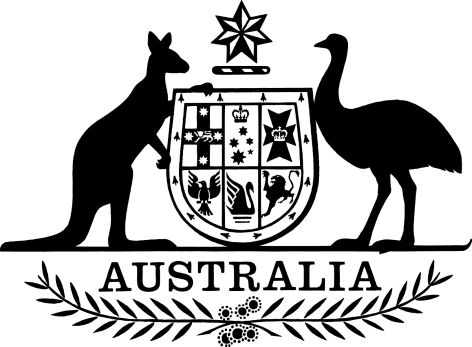 Register of Foreign Ownership of Agricultural Land (Water Entitlements) Notification 2017I, Kelly O’Dwyer, Minister for Revenue and Financial Services, announce that the Register of Foreign Ownership of Water or Agricultural Land Act 2015 now provides for a Register of Foreign Ownership of Water Entitlements, as required under subitem 34(4) in Schedule 1 to the Register of Foreign Ownership of Agricultural Land Amendment (Water) Act 2016.Dated	24 January 2017			Kelly O’DwyerMinister for Revenue and Financial Services